APPEL A PROJETS 2022PROJETS D’INNOVATIONPROJETS DE RECHERCHE FONDAMENTALE PROJETS DE RECHERCHE APPLIQUEE N° FONRID/AAP9/NCP/PCD/2022 LIGNES DIRECTRICES DE L’AAP  Décembre 2021Table des matièresI- Origine et nature de l’appel à projets (AAP)	3II- Objectif de l’appel	3III- Calendrier de soumission	3IV- Conditions de l’appel	4V- Critères d’éligibilité	4VI- Instruction des dossiers	5VII- Procédures d’analyse et de sélection des propositions complètes détaillées	6VIII- Décision de financement	6IX- Définition de concepts	6X- Critères d’évaluation	7XI- Suivi et évaluation	7XII- Autres informations	8I- Origine et nature de l’appel à projets (AAP)Le Plan national de développement économique et social (PNDES II), référentiel de développement du Burkina Faso, met un accent particulier sur les priorités de croissance économique inclusive et durable, d'aspirations à une meilleure qualité de vie de la population et sur la promotion de la bonne gouvernance.La contribution du Ministère de l’Enseignement Supérieur, de la Recherche et de l’Innovation (MESRI) dans la mise en œuvre de ce plan de développement doit être perceptible à travers l’appui attendu de la recherche et de l’innovation aux systèmes de productions, à l’accompagnement des secteurs structurants et à l’amélioration de la qualité de vie des populations. C’est dans cette optique que le Fonds National de la Recherche et de l’Innovation (FONRID) a élaboré son plan stratégique 2019-2023. En outre, le Ministère de l’Enseignement supérieur, de la Recherche et de l’Innovation, dans sa mission de concevoir, de mettre en œuvre et de suivre la politique du gouvernement en matière de recherche et d’innovation, a élaboré des Programmes Nationaux Fédérateurs de Recherche (PRONAFER).  Les thématiques proposées pour le présent appel à projets sont extraites de ces documents stratégiques (plan stratégique du FONRID et PRONAFER).II-Objectif de l’appelLe but visé par ce présent appel à projets est de promouvoir la recherche et l’innovation en vue d’améliorer les conditions de vie de la population.Pour cette année, le regard est porté spécifiquement sur les projets d’innovation, de recherche fondamentale et de recherche appliquée qui doivent contribuer aux objectifs suivants, à savoir :améliorer la compréhension et proposer des stratégies de lutte contre le recours élevé des populations aux médicaments de contrefaçon et à l’automédication ;valoriser des remèdes issus de la pharmacopée traditionnelle en rapport avec la santé animale ; mettre au point des technologies/outils pour réduire la mortalité due aux microorganismes résistants.améliorer la connaissance du potentiel en production apicole ;améliorer la connaissance de la qualité sanitaire des aliments ; améliorer la connaissance des impacts pratiques alimentaires sur l’état nutritionnel des populations ;valoriser les aliments à potentiels nutritionnels ;améliorer la connaissance du potentiel nutritionnel des ressources alimentaires locales ;accroitre la maitrise de la sylviculture des espèces locales ;développer des outils et stratégies pour contrer la dégradation accentuée des terres ;améliorer la conservation des cultures de rentes ;valoriser les espèces fauniques ;développer des outils/technologies de dépollution des eaux et sols ;promouvoir les TIC dans la diffusion des résultats de recherche ;améliorer l’efficacité des stratégies d’enseignement/apprentissage par une adaptation des modules de formation ;proposer/construire un modèle Burkinabè de gouvernance ;réduire les polémiques autour des décisions de justice lors des procès pénaux ;améliorer l’appropriation des résultats de recherche par les potentiels utilisateurs ;améliorer les processus de diffusion et de traduction des résultats de recherche ;améliorer la connaissance des impacts des résultats de recherche sur le développement socio-économique ;accélérer l’implication des femmes dans la gouvernance et plus généralement dans les sphères formelles et publiques de prise de décision.III-Calendrier de soumissionCet appel à projets 2022 se déroule en deux phases :Première phase : Soumission d’une Note conceptuelle de projet (NCP)soumission avant le 13/02/2022 d’une note conceptuelle selon le canevas (annexe 1) ;réponse (NCP accordée ou non) communiquée avant le 28/02/2022.Deuxième phase : Soumission du  Projet complet détaillé (PCD)soumission avant le 31/03/2022 d’un dossier complet selon le canevas (annexe 2) « le Canevas PCD sera transmis au coordonnateur par le FONRID après présélection du NCP » ;notification (financement accordé ou non) avant le 30/04/2022 ;signature de la convention de financement avant le 15/05/2022.Aucun délai supplémentaire ne sera accordé.IV-Conditions de l’appelCet appel est réservé aux projets menés en partenariat par au minimum trois structures officiellement reconnues (dont une au moins fait de la recherche et /ou l’innovation son activité principale). Tous les partenaires doivent obligatoirement joindre une lettre de soutien au projet, présentant de manière explicite son rôle et sa participation aux activités du projet (annexe 1.a.). Les projets présentés sont annuels ou pluriannuels (12 à 36 mois); Le montant maximum accordé par le FONRID par projet : 30 millions de FCFA.V-Critères d’éligibilitéEligibilité des structures porteusesSont éligibles au présent appel à projets du FONRID, toute personne morale (structures publiques ou privées, institutions d’enseignement supérieur et/ou de recherche, structures de développement, d’encadrement technique, de vulgarisation, d’innovation, les ONG, les associations) menant ses activités au Burkina Faso et dont le projet cadre avec l’un des thèmes retenus.Les institutions internationales exécutant leurs activités de recherche et/ou d’innovations au Burkina Faso sont éligibles au présent appel à projets, en tant que partenaires des structures nationales. Ces institutions internationales ne peuvent en aucun cas être porteuses principales de projets.Eligibilité des équipesToute équipe menant des activités de recherche et/ou d’innovation sur le territoire national et officiellement reconnue comme tel, est éligible. Chaque membre de l’équipe doit joindre son CV daté et signé (annexe 1.b).NB : - Le principal investigateur doit avoir le profil adéquat pour la conduite du projet soumis.          - Un chercheur/technicien ne peut être membre de plus de deux (2) équipes projets à la fois (nouveau ou en cours d’exécution). Ce critère disqualifie l’ensemble du projet. Eligibilité des dépensesSont éligibles aux dépenses des projets FONRID, les coûts liés aux activités entrant dans le cadre de l’exécution du projet. Les dépenses doivent suivre les procédures de la dépense publique en vigueur.Les coûts indirects, les salaires du personnel, les frais de gestion, les frais d’inscription ou de paillasse, les gros investissements (constructions, acquisition de véhicules automobiles, …) ne sont pas éligibles.VI-Instruction des dossiersLes idées de projets sont soumises sous forme de brèves notes conceptuelles de projets (NCP), sur lesquelles sera opérée une présélection.La recevabilité est vérifiée par le FONRID sur la base des critères suivants :dossiers complets (formulaire type et annexes) correctement remplis;fichier bien nommé (numéro de l’appel, suivi du nom et prénom de l’investigateur principal du projet) et dans les formats Word « NCP » et PDF « NCP + annexes », en caractère Arial simple et police 12 ;toutes les rubriques doivent obligatoirement être renseignées ;le fichier PDF doit être unique ;le dossier à transmettre doit comporter le format Word et le format PDF ;l’éligibilité des porteurs, des partenaires des acteurs ;le dossier doit être entièrement  rédigé en français ;les annexes doivent être complètes et rédigés en français.Les NCP jugées recevables sont soumises à un comité ad ’hoc composé de spécialistes des thématiques. Ce comité est chargé de la présélection des NCP éligibles à cet appel sur la base des critères de notation et de qualité de l’idée soutenant la proposition.VII-Procédures d’analyse et de sélection des propositions complètes détailléesAu terme de la présélection des NCP, les porteurs retenus seront invités à soumettre des propositions complètes détaillées (PCD) qui feront l’objet d’une évaluation par des experts externes puis par le Comité scientifique et technique (CST) du FONRID.  Le CST évalue les PCD sur la base de l’appel, des critères de notation, de la qualité de la proposition et des observations des évaluateurs externes. Le CST peut éventuellement formuler des observations et recommandations. Les porteurs des projets sélectionnés pour financement sont tenus de prendre en compte toutes les observations et recommandations du CST dans la finalisation de leurs projets.Les conclusions des travaux du CST ne peuvent faire l’objet d’aucun recours.La soumission d’un projet vaut acceptation des règles et des conditions du FONRID.VIII-Décision de financementLes projets sélectionnés feront l’objet de redimensionnement avant leur approbation par le Conseil d’Administration (CA). Les décisions seront publiées et communiquées par le FONRID aux porteurs des projets au plus tard le 02/05/2022. IX- Définition de conceptsSavoir ou technologie : ensemble de savoirs et de pratiques fondés sur des principes scientifiques dans un domaine donné.Innovation : toute utilisation de nouvelles connaissances pour la production et la valorisation des idées, des biens et services nouveaux. Elle peut se définir comme un facteur permettant d’accélérer une dynamique de développement économique ou social, de débloquer une situation figée, de renforcer des capacités humaines ou sociales… Il s’agit de solutions, nouvelles par rapport au système existant, apportant des réponses adaptées et durables aux problèmes rencontrés dans un contexte spécifique.L’innovation peut être sociale, technique, pédagogique, managériale, financière ou de toute autre nature. Elle peut être un objet, un procédé, une méthode, un mode d’organisation, une forme juridique, etc. Elle est relative à un territoire géographique donné.Recherche fondamentaleLa recherche fondamentale crée le socle de connaissances à partir duquel naissent les applications. Elle correspond aux travaux réalisés dans le but d’accroitre les connaissances disponibles sur un sujet donné. L’objectif poursuivi est de faire avancer l’état de l’art. La recherche fondamentale consiste en des travaux expérimentaux ou théoriques entrepris principalement en vue d’acquérir de nouvelles connaissances sur les fondements des phénomènes et des faits observables, sans envisager une application ou une utilisation particulière. Recherche appliquéeLa recherche appliquée procure les outils d'investigation de plus en plus perfectionnés qui conduisent à approfondir nos connaissances fondamentales. Elle représente les travaux réalisés dans un but bien précis. Elle consiste également en des travaux originaux entrepris en vue d'acquérir des connaissances nouvelles. Cependant, elle est surtout dirigée vers un but ou un objectif pratique déterminé. Tous les projets doivent s’inscrire dans le sens des définitions ci-dessus. Ils sont évalués en fonction des critères de recherche et d’innovation suivants :X- Critères d’évaluationLes projets seront évalués selon les critères ci-dessous :PertinenceQualité scientifique et techniqueImpact potentielQuestions genrePlan d’exécution techniquePerspectives de valorisation des résultats qui seront acquisEquipe de mise en œuvreAdéquation et équilibre du BudgetXI-Suivi et évaluationLes porteurs de projets sont soumis au dispositif de suivi-évaluation en vigueur au FONRID.Ils s’engagent particulièrement à transmettre au FONRID les rapports d’avancement selon les modalités contractuelles.Les subventions octroyées par le FONRID doivent être officiellement enregistrées dans les comptes des structures porteuses. Les preuves de la contribution des partenaires pourraient être demandées lors des audits. Le porteur principal du projet et ses partenaires s’engagent à participer activement au processus de capitalisation (réunions, séminaires, groupe de discussion sur internet, partage d’informations, rédaction de notes et articles…).Ils s’obligent contractuellement à déposer auprès du FONRID tout produit de recherche (publication, poster, communication, note de politique, mémoires, thèses, etc.) avec la mention de la contribution de l’institution.XII-Autres informationsPour toute information complémentaire, envoyer un mail aux adresses email : appelsaprojetsfonrid@gmail.com.NB : Les dossiers doivent être envoyés uniquement à l’adresse email appelsaprojetsfonrid@gmail.com.Aucun dossier physique ne sera reçu au FONRID.Les canevas de soumission et le manuel de rédaction sont téléchargeables sur le site web du FONRID à l’adresse: www.fonrid.bf. Domaines concernés par l’appel, contraintes à lever et thématiques de rechercheAnnexes(annexe 1.a.).Je, soussigné* ……………………………………………………certifie que les informations données dans ce dossier sont à ma connaissance, exactes et assure le FONRID, que la présente demande a recueilli mon agrément et j’engage ma structure à soutenir le projet.Au titre de partenaire de l’équipe de recherche, en cas de sélection de ce projet dans le cadre d’un financement FONRID, j’engage ma structure à :
- signer la convention de partenariat avec la structure coordonnatrice du projet, définissant les modalités techniques et financières envisagées dans le cadre de ce projet ;
- mettre en œuvre les moyens nécessaires à la réalisation des actions prévues ;
- adopter un cadre budgétaire et un plan comptable conforme à la réglementation en vigueur au Burkina Faso ;
- fournir  chaque année  à la structure coordonnatrice les éléments nécessaires à la rédaction des comptes rendus technique et financier.
En conséquence, je sollicite la présentation de ce projet au Conseil d’Administration du FONRID.* (premier responsable de la structure à laquelle appartient le partenaire du projet)(annexe 1.b).SEPP MINISTERE DE L’ENSEIGNEMENT Supérieur, DE LA RECHERCHE ET DE L’INNOVATION*****SECRETARIAT Général*****FONDS NATIONAL DE LA RECHERCHEET DE L’INNOVATION POUR LE DEVELOPPEMENT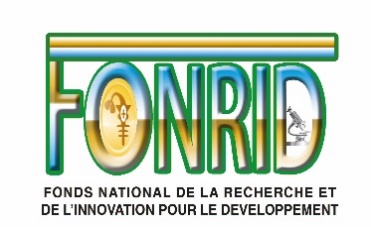 BURKINA FASOUnité-Progrès-JusticeN°DomainesContraintesThématiquesSanté humaine et animaleRecours élevé des populations aux médicaments de contrefaçon et à l’automédicationImpact sanitaire des médicaments de la rue et de l’automédicationSanté humaine et animaleInsuffisance de valorisation de la pharmacopée traditionnelle en rapport avec la santé animaleValorisation des produits de la médecine traditionnelle vétérinaireSanté humaine et animaleMortalité élevée causée par les microorganismes résistantsEpidémiologie de la résistance aux anti-microbiensSanté humaine et animaleMortalité élevée causée par les microorganismes résistantsAlternatives aux antimicrobiens conventionnelsElevageFaible connaissance du potentiel en production apicoleMise au point et diffusion des techniques apicolesAlimentation et NutritionFaible connaissance de la qualité sanitaire des alimentsAmélioration des connaissances sur la qualité sanitaire des aliments, Alimentation et NutritionFaible connaissance des impacts pratiques alimentaires sur l’état nutritionnel des populationsAmélioration des connaissances sur impacts pratiques alimentaires sur l’état nutritionnel des populationsAlimentation et Nutritionfaible valorisation des aliments à potentiels nutritionnelsAmélioration de la qualité nutritionnelle et sanitaire des alimentsAlimentation et NutritionFaible connaissance du potentiel nutritionnel des ressources alimentaires localesAmélioration des connaissances sur la qualité nutritionnelle des alimentsHalieutiqueFaible maitrise de la sylviculture des espèces localesMise au point de techniques sylvicoles pour les espèces à forte potentialité économiqueCultures vivrièresDégradation accentuée des terresDéveloppement des spéculations de campagne sèche et de la culture maraichèreCultures de rentes et d’exportationMauvaise conservation des cultures de rentesAmélioration des technologies pré et post récolte pour baisser le taux de contamination à l’aflatoxineCultures de rentes et d’exportationMauvaise conservation des cultures de rentesConception de matériel pour la récolte et le battage du niébéCultures de rentes et d’exportationMauvaise conservation des cultures de rentesMise au point des techniques appropriées de conservationProduction forestière et fauniqueFaible valorisation des espèces fauniquesDéveloppement des technologies de conservation et de transformation des produits de la faune ;Technologies de lutte contre le réchauffement climatiqueEnvironnementForte pollution des eaux et des solsDéveloppement des technologies de dépollution de sols et des eaux (technologies chimiques, phytomines, agromines, …)Technologies de l’Information et de la CommunicationFaible utilisation des TIC dans la diffusion des résultats de rechercheDéveloppement d’applications de diffusion de techniques de production dans les domaines de l’agriculture, de l’élevage et l’environnementEducation préscolaire, primaire et post primaireInadaptation des modules de formation et faible efficacité des stratégies d’enseignement / apprentissageEtude sur la pertinence des modules de formation au préscolaire, primaire et post primaireGouvernance et SociétéAbsence de modèles Burkinabè de gouvernanceProposition d’un modèle de gouvernance basé sur la culture Burkinabè (les initiatives locales, pratiques quotidiennes, acteurs étatiques et non étatiques…)Médico-légalInsuffisance de preuves scientifiques lors des procès pénauxDéveloppement de nouvelles techniques d’enquête pour réduire le sentiment d’injusticeMédico-légalInsuffisance de preuves scientifiques lors des procès pénauxAccroissement de l’expertise entomologique pour les décisions de justiceDomaine transversalFaible appropriation des résultats de recherche par les potentiels utilisateursEvaluation du processus d’appropriation et de diffusion des résultats de recherche (facteurs affectant l’appropriation des résultats de recherche, taux d’appropriation des résultats de recherche, perceptions des utilisateurs finaux des résultats de recherche, etc.) pour un accroissement du taux d’adoption et la durabilité de l’adoptionDomaine transversalFaiblesse des processus de diffusion et de traduction des résultats de rechercheProposition de meilleurs processus de diffusion, de vulgarisation des résultats de recherche pour une meilleure appropriation ;Domaine transversalFaible connaissance des impacts des résultats de recherche sur le développement socio-économiqueEvaluation des impacts économiques et socio-culturelles de l’utilisation des résultats de recherche sur les performances des activités économiques (rentabilité, productivité, efficacité, etc.) les intégrant et le bien-être des populations (revenu et dépenses totales des familles ; niveau de pauvreté ; sécurité alimentaire et nutritionnelle, genre, etc.)Domaine transversalFaible connaissance des impacts des résultats de recherche sur le développement socio-économiqueAnalyse de la mise en œuvre des résultats de recherche et des innovationsDomaine transversalFaible implication des femmes dans la gouvernance et plus généralement dans les sphères formelles et publiques de prise de décisionPropositions de stratégies et d’action pour une plus forte implication des femmes dans la gouvernance ;Domaine transversalFaible implication des femmes dans la gouvernance et plus généralement dans les sphères formelles et publiques de prise de décisionAnalyses des contraintes et des opportunités pour une plus forte implication des femmes dans les sphères formelles et publiques de prise de décision.MINISTERE DE L’ENSEIGNEMENT SUPERIEUR, DE LA RECHERCHE ET DE L’INNOVATION
………………
SECRETARIAT GENERAL
………………
FONDS NATIONAL DE LA RECHERCHE ET DE
L’INNOVATION POUR LE DEVELOPPEMENTMINISTERE DE L’ENSEIGNEMENT SUPERIEUR, DE LA RECHERCHE ET DE L’INNOVATION
………………
SECRETARIAT GENERAL
………………
FONDS NATIONAL DE LA RECHERCHE ET DE
L’INNOVATION POUR LE DEVELOPPEMENTMINISTERE DE L’ENSEIGNEMENT SUPERIEUR, DE LA RECHERCHE ET DE L’INNOVATION
………………
SECRETARIAT GENERAL
………………
FONDS NATIONAL DE LA RECHERCHE ET DE
L’INNOVATION POUR LE DEVELOPPEMENTMINISTERE DE L’ENSEIGNEMENT SUPERIEUR, DE LA RECHERCHE ET DE L’INNOVATION
………………
SECRETARIAT GENERAL
………………
FONDS NATIONAL DE LA RECHERCHE ET DE
L’INNOVATION POUR LE DEVELOPPEMENTBURKINA FASOUnité - Progrès - JusticeBURKINA FASOUnité - Progrès - JusticeNote conceptuelle du projet (NCP) de recherche appliquée ou fondamentaleNote conceptuelle du projet (NCP) de recherche appliquée ou fondamentaleNote conceptuelle du projet (NCP) de recherche appliquée ou fondamentaleNote conceptuelle du projet (NCP) de recherche appliquée ou fondamentaleNote conceptuelle du projet (NCP) de recherche appliquée ou fondamentaleNote conceptuelle du projet (NCP) de recherche appliquée ou fondamentaleNote conceptuelle du projet (NCP) de recherche appliquée ou fondamentaleNote conceptuelle du projet (NCP) de recherche appliquée ou fondamentaleNote conceptuelle du projet (NCP) de recherche appliquée ou fondamentaleNote conceptuelle du projet (NCP) de recherche appliquée ou fondamentaleNote conceptuelle du projet (NCP) de recherche appliquée ou fondamentaleRéférence de l'appelRéférence de l'appelRéférence de l'appelRéférence de l'appelRéférence de l'appelFORMULAIRE DE CANDIDATUREFORMULAIRE DE CANDIDATUREFORMULAIRE DE CANDIDATUREFORMULAIRE DE CANDIDATUREFORMULAIRE DE CANDIDATUREFORMULAIRE DE CANDIDATUREFORMULAIRE DE CANDIDATUREFORMULAIRE DE CANDIDATUREFORMULAIRE DE CANDIDATUREFORMULAIRE DE CANDIDATUREFORMULAIRE DE CANDIDATUREI. Identification du projetI. Identification du projetI. Identification du projetI. Identification du projetI. Identification du projetI. Identification du projetI. Identification du projetI. Identification du projetI. Identification du projetI. Identification du projetI. Identification du projetTypologie du projet (Recherche appliquée et Recherche fondamentale)Typologie du projet (Recherche appliquée et Recherche fondamentale)Typologie du projet (Recherche appliquée et Recherche fondamentale)Typologie du projet (Recherche appliquée et Recherche fondamentale)Typologie du projet (Recherche appliquée et Recherche fondamentale)Sciences exactes et appliquées ou Sciences humaines et socialesSciences exactes et appliquées ou Sciences humaines et socialesSciences exactes et appliquées ou Sciences humaines et socialesSciences exactes et appliquées ou Sciences humaines et socialesSciences exactes et appliquées ou Sciences humaines et socialesTitre complet du projetTitre complet du projetTitre complet du projetTitre complet du projetTitre complet du projetDomaine (à préciser selon l’appel)Domaine (à préciser selon l’appel)Domaine (à préciser selon l’appel)Domaine (à préciser selon l’appel)Domaine (à préciser selon l’appel)Objectif global/principal (à préciser selon l’appel)Objectif global/principal (à préciser selon l’appel)Objectif global/principal (à préciser selon l’appel)Objectif global/principal (à préciser selon l’appel)Objectif global/principal (à préciser selon l’appel)Thématique (s) (à préciser selon l’appel)Thématique (s) (à préciser selon l’appel)Thématique (s) (à préciser selon l’appel)Thématique (s) (à préciser selon l’appel)Thématique (s) (à préciser selon l’appel)Durée du projet (en mois)Durée du projet (en mois)Durée du projet (en mois)Durée du projet (en mois)Durée du projet (en mois)Zone (s) d'interventionZone (s) d'interventionZone (s) d'interventionZone (s) d'interventionZone (s) d'interventionBénéficiaires potentielsBénéficiaires potentielsBénéficiaires potentielsBénéficiaires potentielsBénéficiaires potentielsCoût global du projet (en Francs CFA)Coût global du projet (en Francs CFA)Coût global du projet (en Francs CFA)Coût global du projet (en Francs CFA)Coût global du projet (en Francs CFA)Part contributive (en Francs CFA)Part contributive (en Francs CFA)Part contributive (en Francs CFA)Part contributive (en Francs CFA)Part contributive (en Francs CFA)Co-financement (en Francs CFA)Co-financement (en Francs CFA)Co-financement (en Francs CFA)Co-financement (en Francs CFA)Co-financement (en Francs CFA)Montant  demandé au FONRID (en Francs CFA)Montant  demandé au FONRID (en Francs CFA)Montant  demandé au FONRID (en Francs CFA)Montant  demandé au FONRID (en Francs CFA)Montant  demandé au FONRID (en Francs CFA)Institution et structure porteusesInstitution et structure porteusesInstitution et structure porteusesInstitution et structure porteusesInstitution et structure porteusesNom et prénom de l’investigateur principalNom et prénom de l’investigateur principalNom et prénom de l’investigateur principalNom et prénom de l’investigateur principalNom et prénom de l’investigateur principalSi projet déjà soumis au FONRID préciser la référence de l’appelSi projet déjà soumis au FONRID préciser la référence de l’appelSi projet déjà soumis au FONRID préciser la référence de l’appelSi projet déjà soumis au FONRID préciser la référence de l’appelSi projet déjà soumis au FONRID préciser la référence de l’appelII. Résumé du projet (300 mots maximum)II. Résumé du projet (300 mots maximum)II. Résumé du projet (300 mots maximum)II. Résumé du projet (300 mots maximum)II. Résumé du projet (300 mots maximum)II. Résumé du projet (300 mots maximum)II. Résumé du projet (300 mots maximum)II. Résumé du projet (300 mots maximum)II. Résumé du projet (300 mots maximum)II. Résumé du projet (300 mots maximum)II. Résumé du projet (300 mots maximum)Mots clés ( 3 à 5) : Mots clés ( 3 à 5) : Mots clés ( 3 à 5) : Mots clés ( 3 à 5) : Mots clés ( 3 à 5) : Mots clés ( 3 à 5) : Mots clés ( 3 à 5) : Mots clés ( 3 à 5) : Mots clés ( 3 à 5) : Mots clés ( 3 à 5) : Mots clés ( 3 à 5) : III. Contexte et justification (300 mots maximum)III. Contexte et justification (300 mots maximum)III. Contexte et justification (300 mots maximum)III. Contexte et justification (300 mots maximum)III. Contexte et justification (300 mots maximum)III. Contexte et justification (300 mots maximum)III. Contexte et justification (300 mots maximum)III. Contexte et justification (300 mots maximum)III. Contexte et justification (300 mots maximum)III. Contexte et justification (300 mots maximum)III. Contexte et justification (300 mots maximum)IV.  Etat des connaissances sur le thème (200 mots maximum)IV.  Etat des connaissances sur le thème (200 mots maximum)IV.  Etat des connaissances sur le thème (200 mots maximum)IV.  Etat des connaissances sur le thème (200 mots maximum)IV.  Etat des connaissances sur le thème (200 mots maximum)IV.  Etat des connaissances sur le thème (200 mots maximum)IV.  Etat des connaissances sur le thème (200 mots maximum)IV.  Etat des connaissances sur le thème (200 mots maximum)IV.  Etat des connaissances sur le thème (200 mots maximum)IV.  Etat des connaissances sur le thème (200 mots maximum)IV.  Etat des connaissances sur le thème (200 mots maximum)V.  Objectifs (100 mots maximum)V.  Objectifs (100 mots maximum)V.  Objectifs (100 mots maximum)V.  Objectifs (100 mots maximum)V.  Objectifs (100 mots maximum)V.  Objectifs (100 mots maximum)V.  Objectifs (100 mots maximum)V.  Objectifs (100 mots maximum)V.  Objectifs (100 mots maximum)V.  Objectifs (100 mots maximum)V.  Objectifs (100 mots maximum)VI. Hypothèses/Questions de recherche  (200 mots maximum)VI. Hypothèses/Questions de recherche  (200 mots maximum)VI. Hypothèses/Questions de recherche  (200 mots maximum)VI. Hypothèses/Questions de recherche  (200 mots maximum)VI. Hypothèses/Questions de recherche  (200 mots maximum)VI. Hypothèses/Questions de recherche  (200 mots maximum)VI. Hypothèses/Questions de recherche  (200 mots maximum)VI. Hypothèses/Questions de recherche  (200 mots maximum)VI. Hypothèses/Questions de recherche  (200 mots maximum)VI. Hypothèses/Questions de recherche  (200 mots maximum)VI. Hypothèses/Questions de recherche  (200 mots maximum)VII.  Méthodologie (500 mots maximum)VII.  Méthodologie (500 mots maximum)VII.  Méthodologie (500 mots maximum)VII.  Méthodologie (500 mots maximum)VII.  Méthodologie (500 mots maximum)VII.  Méthodologie (500 mots maximum)VII.  Méthodologie (500 mots maximum)VII.  Méthodologie (500 mots maximum)VII.  Méthodologie (500 mots maximum)VII.  Méthodologie (500 mots maximum)VII.  Méthodologie (500 mots maximum)VIII. Quels sont les bénéficiaires du projet ? (100 mots maximum)VIII. Quels sont les bénéficiaires du projet ? (100 mots maximum)VIII. Quels sont les bénéficiaires du projet ? (100 mots maximum)VIII. Quels sont les bénéficiaires du projet ? (100 mots maximum)VIII. Quels sont les bénéficiaires du projet ? (100 mots maximum)VIII. Quels sont les bénéficiaires du projet ? (100 mots maximum)VIII. Quels sont les bénéficiaires du projet ? (100 mots maximum)VIII. Quels sont les bénéficiaires du projet ? (100 mots maximum)VIII. Quels sont les bénéficiaires du projet ? (100 mots maximum)VIII. Quels sont les bénéficiaires du projet ? (100 mots maximum)VIII. Quels sont les bénéficiaires du projet ? (100 mots maximum)Bénéficiaires finauxBénéficiaires finauxBénéficiaires secondairesBénéficiaires secondairesIX. Quels sont les potentiels impacts de ce projet (300 mots maximum)IX. Quels sont les potentiels impacts de ce projet (300 mots maximum)IX. Quels sont les potentiels impacts de ce projet (300 mots maximum)IX. Quels sont les potentiels impacts de ce projet (300 mots maximum)IX. Quels sont les potentiels impacts de ce projet (300 mots maximum)IX. Quels sont les potentiels impacts de ce projet (300 mots maximum)IX. Quels sont les potentiels impacts de ce projet (300 mots maximum)IX. Quels sont les potentiels impacts de ce projet (300 mots maximum)IX. Quels sont les potentiels impacts de ce projet (300 mots maximum)IX. Quels sont les potentiels impacts de ce projet (300 mots maximum)IX. Quels sont les potentiels impacts de ce projet (300 mots maximum)Socio-économiqueSocio-économiqueSocio-économiqueSocio-économiqueSocio-économiqueEnvironnementalEnvironnementalEnvironnementalEnvironnementalEnvironnementalScientifiqueScientifiqueScientifiqueScientifiqueScientifiqueX. Prise en compte du genre (100 mots maximum)X. Prise en compte du genre (100 mots maximum)X. Prise en compte du genre (100 mots maximum)X. Prise en compte du genre (100 mots maximum)X. Prise en compte du genre (100 mots maximum)X. Prise en compte du genre (100 mots maximum)X. Prise en compte du genre (100 mots maximum)X. Prise en compte du genre (100 mots maximum)X. Prise en compte du genre (100 mots maximum)X. Prise en compte du genre (100 mots maximum)X. Prise en compte du genre (100 mots maximum)XI. Présentation des institutions et structures partenairesXI. Présentation des institutions et structures partenairesXI. Présentation des institutions et structures partenairesXI. Présentation des institutions et structures partenairesXI. Présentation des institutions et structures partenairesXI. Présentation des institutions et structures partenairesXI. Présentation des institutions et structures partenairesXI. Présentation des institutions et structures partenairesXI. Présentation des institutions et structures partenairesXI. Présentation des institutions et structures partenairesXI. Présentation des institutions et structures partenairesNom de l’institution et de la structureTel de la structureTel de la structureE-mail de la structureE-mail de la structureE-mail de la structureNatureNatureDomaine de compétenceDomaine de compétenceRôle et responsabilité dans le projetNom de l’institution et de la structureTel de la structureTel de la structureE-mail de la structureE-mail de la structureE-mail de la structurePubliquePrivéeDomaine de compétenceDomaine de compétenceRôle et responsabilité dans le projetStructure porteuse Structure partenaire 1Structure partenaire 2Structure partenaire 3Structure partenaire ….Structure partenaire nMINISTERE DE L’ENSEIGNEMENT SUPERIEUR, DE LA RECHERCHE ET DE L’INNOVATION
………………
SECRETARIAT GENERAL
………………
FONDS NATIONAL DE LA RECHERCHE ET DE
L’INNOVATION POUR LE DEVELOPPEMENTMINISTERE DE L’ENSEIGNEMENT SUPERIEUR, DE LA RECHERCHE ET DE L’INNOVATION
………………
SECRETARIAT GENERAL
………………
FONDS NATIONAL DE LA RECHERCHE ET DE
L’INNOVATION POUR LE DEVELOPPEMENTMINISTERE DE L’ENSEIGNEMENT SUPERIEUR, DE LA RECHERCHE ET DE L’INNOVATION
………………
SECRETARIAT GENERAL
………………
FONDS NATIONAL DE LA RECHERCHE ET DE
L’INNOVATION POUR LE DEVELOPPEMENTMINISTERE DE L’ENSEIGNEMENT SUPERIEUR, DE LA RECHERCHE ET DE L’INNOVATION
………………
SECRETARIAT GENERAL
………………
FONDS NATIONAL DE LA RECHERCHE ET DE
L’INNOVATION POUR LE DEVELOPPEMENTMINISTERE DE L’ENSEIGNEMENT SUPERIEUR, DE LA RECHERCHE ET DE L’INNOVATION
………………
SECRETARIAT GENERAL
………………
FONDS NATIONAL DE LA RECHERCHE ET DE
L’INNOVATION POUR LE DEVELOPPEMENTMINISTERE DE L’ENSEIGNEMENT SUPERIEUR, DE LA RECHERCHE ET DE L’INNOVATION
………………
SECRETARIAT GENERAL
………………
FONDS NATIONAL DE LA RECHERCHE ET DE
L’INNOVATION POUR LE DEVELOPPEMENTMINISTERE DE L’ENSEIGNEMENT SUPERIEUR, DE LA RECHERCHE ET DE L’INNOVATION
………………
SECRETARIAT GENERAL
………………
FONDS NATIONAL DE LA RECHERCHE ET DE
L’INNOVATION POUR LE DEVELOPPEMENTMINISTERE DE L’ENSEIGNEMENT SUPERIEUR, DE LA RECHERCHE ET DE L’INNOVATION
………………
SECRETARIAT GENERAL
………………
FONDS NATIONAL DE LA RECHERCHE ET DE
L’INNOVATION POUR LE DEVELOPPEMENTMINISTERE DE L’ENSEIGNEMENT SUPERIEUR, DE LA RECHERCHE ET DE L’INNOVATION
………………
SECRETARIAT GENERAL
………………
FONDS NATIONAL DE LA RECHERCHE ET DE
L’INNOVATION POUR LE DEVELOPPEMENTMINISTERE DE L’ENSEIGNEMENT SUPERIEUR, DE LA RECHERCHE ET DE L’INNOVATION
………………
SECRETARIAT GENERAL
………………
FONDS NATIONAL DE LA RECHERCHE ET DE
L’INNOVATION POUR LE DEVELOPPEMENTMINISTERE DE L’ENSEIGNEMENT SUPERIEUR, DE LA RECHERCHE ET DE L’INNOVATION
………………
SECRETARIAT GENERAL
………………
FONDS NATIONAL DE LA RECHERCHE ET DE
L’INNOVATION POUR LE DEVELOPPEMENTBURKINA FASOUnité - Progrès - JusticeBURKINA FASOUnité - Progrès - JusticeBURKINA FASOUnité - Progrès - JusticeBURKINA FASOUnité - Progrès - JusticeBURKINA FASOUnité - Progrès - JusticeBURKINA FASOUnité - Progrès - JusticeBURKINA FASOUnité - Progrès - JusticeBURKINA FASOUnité - Progrès - JusticeBURKINA FASOUnité - Progrès - JusticeNote conceptuelle du projet (NCP) d’innovationNote conceptuelle du projet (NCP) d’innovationNote conceptuelle du projet (NCP) d’innovationNote conceptuelle du projet (NCP) d’innovationNote conceptuelle du projet (NCP) d’innovationNote conceptuelle du projet (NCP) d’innovationNote conceptuelle du projet (NCP) d’innovationNote conceptuelle du projet (NCP) d’innovationNote conceptuelle du projet (NCP) d’innovationNote conceptuelle du projet (NCP) d’innovationNote conceptuelle du projet (NCP) d’innovationNote conceptuelle du projet (NCP) d’innovationNote conceptuelle du projet (NCP) d’innovationNote conceptuelle du projet (NCP) d’innovationNote conceptuelle du projet (NCP) d’innovationNote conceptuelle du projet (NCP) d’innovationNote conceptuelle du projet (NCP) d’innovationNote conceptuelle du projet (NCP) d’innovationNote conceptuelle du projet (NCP) d’innovationNote conceptuelle du projet (NCP) d’innovationNote conceptuelle du projet (NCP) d’innovationNote conceptuelle du projet (NCP) d’innovationNote conceptuelle du projet (NCP) d’innovationNote conceptuelle du projet (NCP) d’innovationNote conceptuelle du projet (NCP) d’innovationNote conceptuelle du projet (NCP) d’innovationNote conceptuelle du projet (NCP) d’innovationRéférence de l'appelRéférence de l'appelRéférence de l'appelRéférence de l'appelRéférence de l'appelRéférence de l'appelRéférence de l'appelRéférence de l'appelFORMULAIRE DE CANDIDATUREFORMULAIRE DE CANDIDATUREFORMULAIRE DE CANDIDATUREFORMULAIRE DE CANDIDATUREFORMULAIRE DE CANDIDATUREFORMULAIRE DE CANDIDATUREFORMULAIRE DE CANDIDATUREFORMULAIRE DE CANDIDATUREFORMULAIRE DE CANDIDATUREFORMULAIRE DE CANDIDATUREFORMULAIRE DE CANDIDATUREFORMULAIRE DE CANDIDATUREFORMULAIRE DE CANDIDATUREFORMULAIRE DE CANDIDATUREFORMULAIRE DE CANDIDATUREFORMULAIRE DE CANDIDATUREFORMULAIRE DE CANDIDATUREFORMULAIRE DE CANDIDATUREFORMULAIRE DE CANDIDATUREFORMULAIRE DE CANDIDATUREFORMULAIRE DE CANDIDATUREFORMULAIRE DE CANDIDATUREFORMULAIRE DE CANDIDATUREFORMULAIRE DE CANDIDATUREFORMULAIRE DE CANDIDATUREFORMULAIRE DE CANDIDATUREFORMULAIRE DE CANDIDATUREI. Identification du projetI. Identification du projetI. Identification du projetI. Identification du projetI. Identification du projetI. Identification du projetI. Identification du projetI. Identification du projetI. Identification du projetI. Identification du projetI. Identification du projetI. Identification du projetI. Identification du projetI. Identification du projetI. Identification du projetI. Identification du projetI. Identification du projetI. Identification du projetI. Identification du projetI. Identification du projetI. Identification du projetI. Identification du projetI. Identification du projetI. Identification du projetI. Identification du projetI. Identification du projetI. Identification du projetSciences exactes et appliquées ou Sciences humaines et socialesSciences exactes et appliquées ou Sciences humaines et socialesSciences exactes et appliquées ou Sciences humaines et socialesSciences exactes et appliquées ou Sciences humaines et socialesSciences exactes et appliquées ou Sciences humaines et socialesSciences exactes et appliquées ou Sciences humaines et socialesSciences exactes et appliquées ou Sciences humaines et socialesSciences exactes et appliquées ou Sciences humaines et socialesTitre complet du projet d’innovationTitre complet du projet d’innovationTitre complet du projet d’innovationTitre complet du projet d’innovationTitre complet du projet d’innovationTitre complet du projet d’innovationTitre complet du projet d’innovationTitre complet du projet d’innovationDomaine (à préciser selon l’appel)Domaine (à préciser selon l’appel)Domaine (à préciser selon l’appel)Domaine (à préciser selon l’appel)Domaine (à préciser selon l’appel)Domaine (à préciser selon l’appel)Domaine (à préciser selon l’appel)Domaine (à préciser selon l’appel)Objectif global/principal (à préciser selon l’appel)Objectif global/principal (à préciser selon l’appel)Objectif global/principal (à préciser selon l’appel)Objectif global/principal (à préciser selon l’appel)Objectif global/principal (à préciser selon l’appel)Objectif global/principal (à préciser selon l’appel)Objectif global/principal (à préciser selon l’appel)Objectif global/principal (à préciser selon l’appel)Thématique (s) (à préciser selon l’appel)Thématique (s) (à préciser selon l’appel)Thématique (s) (à préciser selon l’appel)Thématique (s) (à préciser selon l’appel)Thématique (s) (à préciser selon l’appel)Thématique (s) (à préciser selon l’appel)Thématique (s) (à préciser selon l’appel)Thématique (s) (à préciser selon l’appel)Durée du projet (en mois)Durée du projet (en mois)Durée du projet (en mois)Durée du projet (en mois)Durée du projet (en mois)Durée du projet (en mois)Durée du projet (en mois)Durée du projet (en mois)Zone (s) d'interventionZone (s) d'interventionZone (s) d'interventionZone (s) d'interventionZone (s) d'interventionZone (s) d'interventionZone (s) d'interventionZone (s) d'interventionBénéficiaires potentielsBénéficiaires potentielsBénéficiaires potentielsBénéficiaires potentielsBénéficiaires potentielsBénéficiaires potentielsBénéficiaires potentielsBénéficiaires potentielsCoût global du projet (en Francs CFA)Coût global du projet (en Francs CFA)Coût global du projet (en Francs CFA)Coût global du projet (en Francs CFA)Coût global du projet (en Francs CFA)Coût global du projet (en Francs CFA)Coût global du projet (en Francs CFA)Coût global du projet (en Francs CFA)Part contributive (en Francs CFA)Part contributive (en Francs CFA)Part contributive (en Francs CFA)Part contributive (en Francs CFA)Part contributive (en Francs CFA)Part contributive (en Francs CFA)Part contributive (en Francs CFA)Part contributive (en Francs CFA)Co-financement (en Francs CFA)Co-financement (en Francs CFA)Co-financement (en Francs CFA)Co-financement (en Francs CFA)Co-financement (en Francs CFA)Co-financement (en Francs CFA)Co-financement (en Francs CFA)Co-financement (en Francs CFA)Montant  demandé au FONRID (en Francs CFA)Montant  demandé au FONRID (en Francs CFA)Montant  demandé au FONRID (en Francs CFA)Montant  demandé au FONRID (en Francs CFA)Montant  demandé au FONRID (en Francs CFA)Montant  demandé au FONRID (en Francs CFA)Montant  demandé au FONRID (en Francs CFA)Montant  demandé au FONRID (en Francs CFA)Nom de la Institution et structure porteusesNom de la Institution et structure porteusesNom de la Institution et structure porteusesNom de la Institution et structure porteusesNom de la Institution et structure porteusesNom de la Institution et structure porteusesNom de la Institution et structure porteusesNom de la Institution et structure porteusesNom et prénom de l’investigateur principalNom et prénom de l’investigateur principalNom et prénom de l’investigateur principalNom et prénom de l’investigateur principalNom et prénom de l’investigateur principalNom et prénom de l’investigateur principalNom et prénom de l’investigateur principalNom et prénom de l’investigateur principalSi projet déjà soumis au FONRID préciser la référence de l’appelSi projet déjà soumis au FONRID préciser la référence de l’appelSi projet déjà soumis au FONRID préciser la référence de l’appelSi projet déjà soumis au FONRID préciser la référence de l’appelSi projet déjà soumis au FONRID préciser la référence de l’appelSi projet déjà soumis au FONRID préciser la référence de l’appelSi projet déjà soumis au FONRID préciser la référence de l’appelSi projet déjà soumis au FONRID préciser la référence de l’appelII. Résumé du projetII. Résumé du projetII. Résumé du projetII. Résumé du projetII. Résumé du projetII. Résumé du projetII. Résumé du projetII. Résumé du projetII. Résumé du projetII. Résumé du projetII. Résumé du projetII. Résumé du projetII. Résumé du projetII. Résumé du projetII. Résumé du projetII. Résumé du projetII. Résumé du projetII. Résumé du projetII. Résumé du projetII. Résumé du projetII. Résumé du projetII. Résumé du projetII. Résumé du projetII. Résumé du projetII. Résumé du projetII. Résumé du projetII. Résumé du projetII.1. Que voulez-vous faire ? (50 mots maximum)II.1. Que voulez-vous faire ? (50 mots maximum)II.1. Que voulez-vous faire ? (50 mots maximum)II.1. Que voulez-vous faire ? (50 mots maximum)II.1. Que voulez-vous faire ? (50 mots maximum)II.1. Que voulez-vous faire ? (50 mots maximum)II.1. Que voulez-vous faire ? (50 mots maximum)II.1. Que voulez-vous faire ? (50 mots maximum)II.1. Que voulez-vous faire ? (50 mots maximum)II.1. Que voulez-vous faire ? (50 mots maximum)II.1. Que voulez-vous faire ? (50 mots maximum)II.1. Que voulez-vous faire ? (50 mots maximum)II.1. Que voulez-vous faire ? (50 mots maximum)II.1. Que voulez-vous faire ? (50 mots maximum)II.1. Que voulez-vous faire ? (50 mots maximum)II.1. Que voulez-vous faire ? (50 mots maximum)II.1. Que voulez-vous faire ? (50 mots maximum)II.1. Que voulez-vous faire ? (50 mots maximum)II.1. Que voulez-vous faire ? (50 mots maximum)II.1. Que voulez-vous faire ? (50 mots maximum)II.1. Que voulez-vous faire ? (50 mots maximum)II.1. Que voulez-vous faire ? (50 mots maximum)II.1. Que voulez-vous faire ? (50 mots maximum)II.1. Que voulez-vous faire ? (50 mots maximum)II.1. Que voulez-vous faire ? (50 mots maximum)II.1. Que voulez-vous faire ? (50 mots maximum)II.1. Que voulez-vous faire ? (50 mots maximum)II.2. Pourquoi voulez-vous le faire ?  (35 mots maximum)II.2. Pourquoi voulez-vous le faire ?  (35 mots maximum)II.2. Pourquoi voulez-vous le faire ?  (35 mots maximum)II.2. Pourquoi voulez-vous le faire ?  (35 mots maximum)II.2. Pourquoi voulez-vous le faire ?  (35 mots maximum)II.2. Pourquoi voulez-vous le faire ?  (35 mots maximum)II.2. Pourquoi voulez-vous le faire ?  (35 mots maximum)II.2. Pourquoi voulez-vous le faire ?  (35 mots maximum)II.2. Pourquoi voulez-vous le faire ?  (35 mots maximum)II.2. Pourquoi voulez-vous le faire ?  (35 mots maximum)II.2. Pourquoi voulez-vous le faire ?  (35 mots maximum)II.2. Pourquoi voulez-vous le faire ?  (35 mots maximum)II.2. Pourquoi voulez-vous le faire ?  (35 mots maximum)II.2. Pourquoi voulez-vous le faire ?  (35 mots maximum)II.2. Pourquoi voulez-vous le faire ?  (35 mots maximum)II.2. Pourquoi voulez-vous le faire ?  (35 mots maximum)II.2. Pourquoi voulez-vous le faire ?  (35 mots maximum)II.2. Pourquoi voulez-vous le faire ?  (35 mots maximum)II.2. Pourquoi voulez-vous le faire ?  (35 mots maximum)II.2. Pourquoi voulez-vous le faire ?  (35 mots maximum)II.2. Pourquoi voulez-vous le faire ?  (35 mots maximum)II.2. Pourquoi voulez-vous le faire ?  (35 mots maximum)II.2. Pourquoi voulez-vous le faire ?  (35 mots maximum)II.2. Pourquoi voulez-vous le faire ?  (35 mots maximum)II.2. Pourquoi voulez-vous le faire ?  (35 mots maximum)II.2. Pourquoi voulez-vous le faire ?  (35 mots maximum)II.2. Pourquoi voulez-vous le faire ?  (35 mots maximum)II.3. Comment voulez- vous le faire ?  (35 mots maximum)II.3. Comment voulez- vous le faire ?  (35 mots maximum)II.3. Comment voulez- vous le faire ?  (35 mots maximum)II.3. Comment voulez- vous le faire ?  (35 mots maximum)II.3. Comment voulez- vous le faire ?  (35 mots maximum)II.3. Comment voulez- vous le faire ?  (35 mots maximum)II.3. Comment voulez- vous le faire ?  (35 mots maximum)II.3. Comment voulez- vous le faire ?  (35 mots maximum)II.3. Comment voulez- vous le faire ?  (35 mots maximum)II.3. Comment voulez- vous le faire ?  (35 mots maximum)II.3. Comment voulez- vous le faire ?  (35 mots maximum)II.3. Comment voulez- vous le faire ?  (35 mots maximum)II.3. Comment voulez- vous le faire ?  (35 mots maximum)II.3. Comment voulez- vous le faire ?  (35 mots maximum)II.3. Comment voulez- vous le faire ?  (35 mots maximum)II.3. Comment voulez- vous le faire ?  (35 mots maximum)II.3. Comment voulez- vous le faire ?  (35 mots maximum)II.3. Comment voulez- vous le faire ?  (35 mots maximum)II.3. Comment voulez- vous le faire ?  (35 mots maximum)II.3. Comment voulez- vous le faire ?  (35 mots maximum)II.3. Comment voulez- vous le faire ?  (35 mots maximum)II.3. Comment voulez- vous le faire ?  (35 mots maximum)II.3. Comment voulez- vous le faire ?  (35 mots maximum)II.3. Comment voulez- vous le faire ?  (35 mots maximum)II.3. Comment voulez- vous le faire ?  (35 mots maximum)II.3. Comment voulez- vous le faire ?  (35 mots maximum)II.3. Comment voulez- vous le faire ?  (35 mots maximum)III. ProblématiqueIII.1. Quel est le problème central auquel répond l’innovation (35 mots maximum)III. ProblématiqueIII.1. Quel est le problème central auquel répond l’innovation (35 mots maximum)III. ProblématiqueIII.1. Quel est le problème central auquel répond l’innovation (35 mots maximum)III. ProblématiqueIII.1. Quel est le problème central auquel répond l’innovation (35 mots maximum)III. ProblématiqueIII.1. Quel est le problème central auquel répond l’innovation (35 mots maximum)III. ProblématiqueIII.1. Quel est le problème central auquel répond l’innovation (35 mots maximum)III. ProblématiqueIII.1. Quel est le problème central auquel répond l’innovation (35 mots maximum)III. ProblématiqueIII.1. Quel est le problème central auquel répond l’innovation (35 mots maximum)III. ProblématiqueIII.1. Quel est le problème central auquel répond l’innovation (35 mots maximum)III. ProblématiqueIII.1. Quel est le problème central auquel répond l’innovation (35 mots maximum)III. ProblématiqueIII.1. Quel est le problème central auquel répond l’innovation (35 mots maximum)III. ProblématiqueIII.1. Quel est le problème central auquel répond l’innovation (35 mots maximum)III. ProblématiqueIII.1. Quel est le problème central auquel répond l’innovation (35 mots maximum)III. ProblématiqueIII.1. Quel est le problème central auquel répond l’innovation (35 mots maximum)III. ProblématiqueIII.1. Quel est le problème central auquel répond l’innovation (35 mots maximum)III. ProblématiqueIII.1. Quel est le problème central auquel répond l’innovation (35 mots maximum)III. ProblématiqueIII.1. Quel est le problème central auquel répond l’innovation (35 mots maximum)III. ProblématiqueIII.1. Quel est le problème central auquel répond l’innovation (35 mots maximum)III. ProblématiqueIII.1. Quel est le problème central auquel répond l’innovation (35 mots maximum)III. ProblématiqueIII.1. Quel est le problème central auquel répond l’innovation (35 mots maximum)III. ProblématiqueIII.1. Quel est le problème central auquel répond l’innovation (35 mots maximum)III. ProblématiqueIII.1. Quel est le problème central auquel répond l’innovation (35 mots maximum)III. ProblématiqueIII.1. Quel est le problème central auquel répond l’innovation (35 mots maximum)III. ProblématiqueIII.1. Quel est le problème central auquel répond l’innovation (35 mots maximum)III. ProblématiqueIII.1. Quel est le problème central auquel répond l’innovation (35 mots maximum)III. ProblématiqueIII.1. Quel est le problème central auquel répond l’innovation (35 mots maximum)III. ProblématiqueIII.1. Quel est le problème central auquel répond l’innovation (35 mots maximum)III.2. Qu'est ce qui a été déjà fait par rapport à cette innovation ? (75 mots maximum)III.2. Qu'est ce qui a été déjà fait par rapport à cette innovation ? (75 mots maximum)III.2. Qu'est ce qui a été déjà fait par rapport à cette innovation ? (75 mots maximum)III.2. Qu'est ce qui a été déjà fait par rapport à cette innovation ? (75 mots maximum)III.2. Qu'est ce qui a été déjà fait par rapport à cette innovation ? (75 mots maximum)III.2. Qu'est ce qui a été déjà fait par rapport à cette innovation ? (75 mots maximum)III.2. Qu'est ce qui a été déjà fait par rapport à cette innovation ? (75 mots maximum)III.2. Qu'est ce qui a été déjà fait par rapport à cette innovation ? (75 mots maximum)III.2. Qu'est ce qui a été déjà fait par rapport à cette innovation ? (75 mots maximum)III.2. Qu'est ce qui a été déjà fait par rapport à cette innovation ? (75 mots maximum)III.2. Qu'est ce qui a été déjà fait par rapport à cette innovation ? (75 mots maximum)III.2. Qu'est ce qui a été déjà fait par rapport à cette innovation ? (75 mots maximum)III.2. Qu'est ce qui a été déjà fait par rapport à cette innovation ? (75 mots maximum)III.2. Qu'est ce qui a été déjà fait par rapport à cette innovation ? (75 mots maximum)III.2. Qu'est ce qui a été déjà fait par rapport à cette innovation ? (75 mots maximum)III.2. Qu'est ce qui a été déjà fait par rapport à cette innovation ? (75 mots maximum)III.2. Qu'est ce qui a été déjà fait par rapport à cette innovation ? (75 mots maximum)III.2. Qu'est ce qui a été déjà fait par rapport à cette innovation ? (75 mots maximum)III.2. Qu'est ce qui a été déjà fait par rapport à cette innovation ? (75 mots maximum)III.2. Qu'est ce qui a été déjà fait par rapport à cette innovation ? (75 mots maximum)III.2. Qu'est ce qui a été déjà fait par rapport à cette innovation ? (75 mots maximum)III.2. Qu'est ce qui a été déjà fait par rapport à cette innovation ? (75 mots maximum)III.2. Qu'est ce qui a été déjà fait par rapport à cette innovation ? (75 mots maximum)III.2. Qu'est ce qui a été déjà fait par rapport à cette innovation ? (75 mots maximum)III.2. Qu'est ce qui a été déjà fait par rapport à cette innovation ? (75 mots maximum)III.2. Qu'est ce qui a été déjà fait par rapport à cette innovation ? (75 mots maximum)III.2. Qu'est ce qui a été déjà fait par rapport à cette innovation ? (75 mots maximum)IV. Décrire l'innovationIV.1. Décrire l'innovation proposée (85 mots lignes maximum)IV. Décrire l'innovationIV.1. Décrire l'innovation proposée (85 mots lignes maximum)IV. Décrire l'innovationIV.1. Décrire l'innovation proposée (85 mots lignes maximum)IV. Décrire l'innovationIV.1. Décrire l'innovation proposée (85 mots lignes maximum)IV. Décrire l'innovationIV.1. Décrire l'innovation proposée (85 mots lignes maximum)IV. Décrire l'innovationIV.1. Décrire l'innovation proposée (85 mots lignes maximum)IV. Décrire l'innovationIV.1. Décrire l'innovation proposée (85 mots lignes maximum)IV. Décrire l'innovationIV.1. Décrire l'innovation proposée (85 mots lignes maximum)IV. Décrire l'innovationIV.1. Décrire l'innovation proposée (85 mots lignes maximum)IV. Décrire l'innovationIV.1. Décrire l'innovation proposée (85 mots lignes maximum)IV. Décrire l'innovationIV.1. Décrire l'innovation proposée (85 mots lignes maximum)IV. Décrire l'innovationIV.1. Décrire l'innovation proposée (85 mots lignes maximum)IV. Décrire l'innovationIV.1. Décrire l'innovation proposée (85 mots lignes maximum)IV. Décrire l'innovationIV.1. Décrire l'innovation proposée (85 mots lignes maximum)IV. Décrire l'innovationIV.1. Décrire l'innovation proposée (85 mots lignes maximum)IV. Décrire l'innovationIV.1. Décrire l'innovation proposée (85 mots lignes maximum)IV. Décrire l'innovationIV.1. Décrire l'innovation proposée (85 mots lignes maximum)IV. Décrire l'innovationIV.1. Décrire l'innovation proposée (85 mots lignes maximum)IV. Décrire l'innovationIV.1. Décrire l'innovation proposée (85 mots lignes maximum)IV. Décrire l'innovationIV.1. Décrire l'innovation proposée (85 mots lignes maximum)IV. Décrire l'innovationIV.1. Décrire l'innovation proposée (85 mots lignes maximum)IV. Décrire l'innovationIV.1. Décrire l'innovation proposée (85 mots lignes maximum)IV. Décrire l'innovationIV.1. Décrire l'innovation proposée (85 mots lignes maximum)IV. Décrire l'innovationIV.1. Décrire l'innovation proposée (85 mots lignes maximum)IV. Décrire l'innovationIV.1. Décrire l'innovation proposée (85 mots lignes maximum)IV. Décrire l'innovationIV.1. Décrire l'innovation proposée (85 mots lignes maximum)IV. Décrire l'innovationIV.1. Décrire l'innovation proposée (85 mots lignes maximum)IV.2. En quoi ce que vous proposez est différent de ce qui existe déjà ? (50 mots maximum)IV.2. En quoi ce que vous proposez est différent de ce qui existe déjà ? (50 mots maximum)IV.2. En quoi ce que vous proposez est différent de ce qui existe déjà ? (50 mots maximum)IV.2. En quoi ce que vous proposez est différent de ce qui existe déjà ? (50 mots maximum)IV.2. En quoi ce que vous proposez est différent de ce qui existe déjà ? (50 mots maximum)IV.2. En quoi ce que vous proposez est différent de ce qui existe déjà ? (50 mots maximum)IV.2. En quoi ce que vous proposez est différent de ce qui existe déjà ? (50 mots maximum)IV.2. En quoi ce que vous proposez est différent de ce qui existe déjà ? (50 mots maximum)IV.2. En quoi ce que vous proposez est différent de ce qui existe déjà ? (50 mots maximum)IV.2. En quoi ce que vous proposez est différent de ce qui existe déjà ? (50 mots maximum)IV.2. En quoi ce que vous proposez est différent de ce qui existe déjà ? (50 mots maximum)IV.2. En quoi ce que vous proposez est différent de ce qui existe déjà ? (50 mots maximum)IV.2. En quoi ce que vous proposez est différent de ce qui existe déjà ? (50 mots maximum)IV.2. En quoi ce que vous proposez est différent de ce qui existe déjà ? (50 mots maximum)IV.2. En quoi ce que vous proposez est différent de ce qui existe déjà ? (50 mots maximum)IV.2. En quoi ce que vous proposez est différent de ce qui existe déjà ? (50 mots maximum)IV.2. En quoi ce que vous proposez est différent de ce qui existe déjà ? (50 mots maximum)IV.2. En quoi ce que vous proposez est différent de ce qui existe déjà ? (50 mots maximum)IV.2. En quoi ce que vous proposez est différent de ce qui existe déjà ? (50 mots maximum)IV.2. En quoi ce que vous proposez est différent de ce qui existe déjà ? (50 mots maximum)IV.2. En quoi ce que vous proposez est différent de ce qui existe déjà ? (50 mots maximum)IV.2. En quoi ce que vous proposez est différent de ce qui existe déjà ? (50 mots maximum)IV.2. En quoi ce que vous proposez est différent de ce qui existe déjà ? (50 mots maximum)IV.2. En quoi ce que vous proposez est différent de ce qui existe déjà ? (50 mots maximum)IV.2. En quoi ce que vous proposez est différent de ce qui existe déjà ? (50 mots maximum)IV.2. En quoi ce que vous proposez est différent de ce qui existe déjà ? (50 mots maximum)IV.2. En quoi ce que vous proposez est différent de ce qui existe déjà ? (50 mots maximum)IV.3. Quels sont les obstacles probables à l'aboutissement de cette innovation ?  (35 mots maximum)IV.3. Quels sont les obstacles probables à l'aboutissement de cette innovation ?  (35 mots maximum)IV.3. Quels sont les obstacles probables à l'aboutissement de cette innovation ?  (35 mots maximum)IV.3. Quels sont les obstacles probables à l'aboutissement de cette innovation ?  (35 mots maximum)IV.3. Quels sont les obstacles probables à l'aboutissement de cette innovation ?  (35 mots maximum)IV.3. Quels sont les obstacles probables à l'aboutissement de cette innovation ?  (35 mots maximum)IV.3. Quels sont les obstacles probables à l'aboutissement de cette innovation ?  (35 mots maximum)IV.3. Quels sont les obstacles probables à l'aboutissement de cette innovation ?  (35 mots maximum)IV.3. Quels sont les obstacles probables à l'aboutissement de cette innovation ?  (35 mots maximum)IV.3. Quels sont les obstacles probables à l'aboutissement de cette innovation ?  (35 mots maximum)IV.3. Quels sont les obstacles probables à l'aboutissement de cette innovation ?  (35 mots maximum)IV.3. Quels sont les obstacles probables à l'aboutissement de cette innovation ?  (35 mots maximum)IV.3. Quels sont les obstacles probables à l'aboutissement de cette innovation ?  (35 mots maximum)IV.3. Quels sont les obstacles probables à l'aboutissement de cette innovation ?  (35 mots maximum)IV.3. Quels sont les obstacles probables à l'aboutissement de cette innovation ?  (35 mots maximum)IV.3. Quels sont les obstacles probables à l'aboutissement de cette innovation ?  (35 mots maximum)IV.3. Quels sont les obstacles probables à l'aboutissement de cette innovation ?  (35 mots maximum)IV.3. Quels sont les obstacles probables à l'aboutissement de cette innovation ?  (35 mots maximum)IV.3. Quels sont les obstacles probables à l'aboutissement de cette innovation ?  (35 mots maximum)IV.3. Quels sont les obstacles probables à l'aboutissement de cette innovation ?  (35 mots maximum)IV.3. Quels sont les obstacles probables à l'aboutissement de cette innovation ?  (35 mots maximum)IV.3. Quels sont les obstacles probables à l'aboutissement de cette innovation ?  (35 mots maximum)IV.3. Quels sont les obstacles probables à l'aboutissement de cette innovation ?  (35 mots maximum)IV.3. Quels sont les obstacles probables à l'aboutissement de cette innovation ?  (35 mots maximum)IV.3. Quels sont les obstacles probables à l'aboutissement de cette innovation ?  (35 mots maximum)IV.3. Quels sont les obstacles probables à l'aboutissement de cette innovation ?  (35 mots maximum)IV.3. Quels sont les obstacles probables à l'aboutissement de cette innovation ?  (35 mots maximum)V. Quels sont les intérêts de l'innovation pour le Burkina Faso ?  (35 mots maximum)V. Quels sont les intérêts de l'innovation pour le Burkina Faso ?  (35 mots maximum)V. Quels sont les intérêts de l'innovation pour le Burkina Faso ?  (35 mots maximum)V. Quels sont les intérêts de l'innovation pour le Burkina Faso ?  (35 mots maximum)V. Quels sont les intérêts de l'innovation pour le Burkina Faso ?  (35 mots maximum)V. Quels sont les intérêts de l'innovation pour le Burkina Faso ?  (35 mots maximum)V. Quels sont les intérêts de l'innovation pour le Burkina Faso ?  (35 mots maximum)V. Quels sont les intérêts de l'innovation pour le Burkina Faso ?  (35 mots maximum)V. Quels sont les intérêts de l'innovation pour le Burkina Faso ?  (35 mots maximum)V. Quels sont les intérêts de l'innovation pour le Burkina Faso ?  (35 mots maximum)V. Quels sont les intérêts de l'innovation pour le Burkina Faso ?  (35 mots maximum)V. Quels sont les intérêts de l'innovation pour le Burkina Faso ?  (35 mots maximum)V. Quels sont les intérêts de l'innovation pour le Burkina Faso ?  (35 mots maximum)V. Quels sont les intérêts de l'innovation pour le Burkina Faso ?  (35 mots maximum)V. Quels sont les intérêts de l'innovation pour le Burkina Faso ?  (35 mots maximum)V. Quels sont les intérêts de l'innovation pour le Burkina Faso ?  (35 mots maximum)V. Quels sont les intérêts de l'innovation pour le Burkina Faso ?  (35 mots maximum)V. Quels sont les intérêts de l'innovation pour le Burkina Faso ?  (35 mots maximum)V. Quels sont les intérêts de l'innovation pour le Burkina Faso ?  (35 mots maximum)V. Quels sont les intérêts de l'innovation pour le Burkina Faso ?  (35 mots maximum)V. Quels sont les intérêts de l'innovation pour le Burkina Faso ?  (35 mots maximum)V. Quels sont les intérêts de l'innovation pour le Burkina Faso ?  (35 mots maximum)V. Quels sont les intérêts de l'innovation pour le Burkina Faso ?  (35 mots maximum)V. Quels sont les intérêts de l'innovation pour le Burkina Faso ?  (35 mots maximum)V. Quels sont les intérêts de l'innovation pour le Burkina Faso ?  (35 mots maximum)V. Quels sont les intérêts de l'innovation pour le Burkina Faso ?  (35 mots maximum)V. Quels sont les intérêts de l'innovation pour le Burkina Faso ?  (35 mots maximum)VI. Comment l’innovation sera-t-elle accessible ? (Estimation du coût, disponibilité)VI. Comment l’innovation sera-t-elle accessible ? (Estimation du coût, disponibilité)VI. Comment l’innovation sera-t-elle accessible ? (Estimation du coût, disponibilité)VI. Comment l’innovation sera-t-elle accessible ? (Estimation du coût, disponibilité)VI. Comment l’innovation sera-t-elle accessible ? (Estimation du coût, disponibilité)VI. Comment l’innovation sera-t-elle accessible ? (Estimation du coût, disponibilité)VI. Comment l’innovation sera-t-elle accessible ? (Estimation du coût, disponibilité)VI. Comment l’innovation sera-t-elle accessible ? (Estimation du coût, disponibilité)VI. Comment l’innovation sera-t-elle accessible ? (Estimation du coût, disponibilité)VI. Comment l’innovation sera-t-elle accessible ? (Estimation du coût, disponibilité)VI. Comment l’innovation sera-t-elle accessible ? (Estimation du coût, disponibilité)VI. Comment l’innovation sera-t-elle accessible ? (Estimation du coût, disponibilité)VI. Comment l’innovation sera-t-elle accessible ? (Estimation du coût, disponibilité)VI. Comment l’innovation sera-t-elle accessible ? (Estimation du coût, disponibilité)VI. Comment l’innovation sera-t-elle accessible ? (Estimation du coût, disponibilité)VI. Comment l’innovation sera-t-elle accessible ? (Estimation du coût, disponibilité)VI. Comment l’innovation sera-t-elle accessible ? (Estimation du coût, disponibilité)VI. Comment l’innovation sera-t-elle accessible ? (Estimation du coût, disponibilité)VI. Comment l’innovation sera-t-elle accessible ? (Estimation du coût, disponibilité)VI. Comment l’innovation sera-t-elle accessible ? (Estimation du coût, disponibilité)VI. Comment l’innovation sera-t-elle accessible ? (Estimation du coût, disponibilité)VI. Comment l’innovation sera-t-elle accessible ? (Estimation du coût, disponibilité)VI. Comment l’innovation sera-t-elle accessible ? (Estimation du coût, disponibilité)VI. Comment l’innovation sera-t-elle accessible ? (Estimation du coût, disponibilité)VI. Comment l’innovation sera-t-elle accessible ? (Estimation du coût, disponibilité)VI. Comment l’innovation sera-t-elle accessible ? (Estimation du coût, disponibilité)VI. Comment l’innovation sera-t-elle accessible ? (Estimation du coût, disponibilité)VII. Prise en compte du genre (50 mots maximum)VII. Prise en compte du genre (50 mots maximum)VII. Prise en compte du genre (50 mots maximum)VII. Prise en compte du genre (50 mots maximum)VII. Prise en compte du genre (50 mots maximum)VII. Prise en compte du genre (50 mots maximum)VII. Prise en compte du genre (50 mots maximum)VII. Prise en compte du genre (50 mots maximum)VII. Prise en compte du genre (50 mots maximum)VII. Prise en compte du genre (50 mots maximum)VII. Prise en compte du genre (50 mots maximum)VII. Prise en compte du genre (50 mots maximum)VII. Prise en compte du genre (50 mots maximum)VII. Prise en compte du genre (50 mots maximum)VII. Prise en compte du genre (50 mots maximum)VII. Prise en compte du genre (50 mots maximum)VII. Prise en compte du genre (50 mots maximum)VII. Prise en compte du genre (50 mots maximum)VII. Prise en compte du genre (50 mots maximum)VII. Prise en compte du genre (50 mots maximum)VII. Prise en compte du genre (50 mots maximum)VII. Prise en compte du genre (50 mots maximum)VII. Prise en compte du genre (50 mots maximum)VII. Prise en compte du genre (50 mots maximum)VII. Prise en compte du genre (50 mots maximum)VII. Prise en compte du genre (50 mots maximum)VII. Prise en compte du genre (50 mots maximum)VIII. Quels sont les potentiels impacts (social, économique et environnemental) de cette innovation (85 mots maximum)VIII. Quels sont les potentiels impacts (social, économique et environnemental) de cette innovation (85 mots maximum)VIII. Quels sont les potentiels impacts (social, économique et environnemental) de cette innovation (85 mots maximum)VIII. Quels sont les potentiels impacts (social, économique et environnemental) de cette innovation (85 mots maximum)VIII. Quels sont les potentiels impacts (social, économique et environnemental) de cette innovation (85 mots maximum)VIII. Quels sont les potentiels impacts (social, économique et environnemental) de cette innovation (85 mots maximum)VIII. Quels sont les potentiels impacts (social, économique et environnemental) de cette innovation (85 mots maximum)VIII. Quels sont les potentiels impacts (social, économique et environnemental) de cette innovation (85 mots maximum)VIII. Quels sont les potentiels impacts (social, économique et environnemental) de cette innovation (85 mots maximum)VIII. Quels sont les potentiels impacts (social, économique et environnemental) de cette innovation (85 mots maximum)VIII. Quels sont les potentiels impacts (social, économique et environnemental) de cette innovation (85 mots maximum)VIII. Quels sont les potentiels impacts (social, économique et environnemental) de cette innovation (85 mots maximum)VIII. Quels sont les potentiels impacts (social, économique et environnemental) de cette innovation (85 mots maximum)VIII. Quels sont les potentiels impacts (social, économique et environnemental) de cette innovation (85 mots maximum)VIII. Quels sont les potentiels impacts (social, économique et environnemental) de cette innovation (85 mots maximum)VIII. Quels sont les potentiels impacts (social, économique et environnemental) de cette innovation (85 mots maximum)VIII. Quels sont les potentiels impacts (social, économique et environnemental) de cette innovation (85 mots maximum)VIII. Quels sont les potentiels impacts (social, économique et environnemental) de cette innovation (85 mots maximum)VIII. Quels sont les potentiels impacts (social, économique et environnemental) de cette innovation (85 mots maximum)VIII. Quels sont les potentiels impacts (social, économique et environnemental) de cette innovation (85 mots maximum)VIII. Quels sont les potentiels impacts (social, économique et environnemental) de cette innovation (85 mots maximum)VIII. Quels sont les potentiels impacts (social, économique et environnemental) de cette innovation (85 mots maximum)VIII. Quels sont les potentiels impacts (social, économique et environnemental) de cette innovation (85 mots maximum)VIII. Quels sont les potentiels impacts (social, économique et environnemental) de cette innovation (85 mots maximum)VIII. Quels sont les potentiels impacts (social, économique et environnemental) de cette innovation (85 mots maximum)VIII. Quels sont les potentiels impacts (social, économique et environnemental) de cette innovation (85 mots maximum)VIII. Quels sont les potentiels impacts (social, économique et environnemental) de cette innovation (85 mots maximum)IX. Logique d’interventionIX. Logique d’interventionIX. Logique d’interventionIX. Logique d’interventionIX. Logique d’interventionIX. Logique d’interventionIX. Logique d’interventionIX. Logique d’interventionIX. Logique d’interventionIX. Logique d’interventionIX. Logique d’interventionIX. Logique d’interventionIX. Logique d’interventionIX. Logique d’interventionIX. Logique d’interventionIX. Logique d’interventionIX. Logique d’interventionIX. Logique d’interventionIX. Logique d’interventionIX. Logique d’interventionIX. Logique d’interventionIX. Logique d’interventionIX. Logique d’interventionIX. Logique d’interventionIX. Logique d’interventionIX. Logique d’interventionIX. Logique d’interventionObjectif globalObjectif globalObjectif globalObjectif globalObjectif globalObjectif globalObjectifs SpécifiquesObjectifs SpécifiquesObjectifs SpécifiquesObjectifs SpécifiquesObjectifs SpécifiquesObjectifs SpécifiquesObjectifs SpécifiquesRésultatRésultatRésultatRésultatRésultatRésultatPrincipales activitésPrincipales activitésPrincipales activitésPrincipales activitésPrincipales activitésPrincipales activitésPrincipales activitésPrincipales activitésOGOS.1OS.1R.1R.1A.1.1A.1.1A.1.1OGOS.1OS.1R.1R.1A.1.2A.1.2A.1.2OGOS.1OS.1R.1R.1A.1.3A.1.3A.1.3OGOS.2OS.2R.2R.2A.2.1A.2.1A.2.1OGOS.2OS.2R.2R.2A.2.2A.2.2A.2.2OGOS.2OS.2R.2R.2A.2.3A.2.3A.2.3OGOS.3OS.3R.3R.3A.3.1A.3.1A.3.1OGOS.3OS.3R.3R.3A.3.2A.3.2A.3.2OGOS.3OS.3R.3R.3A.3.3A.3.3A.3.3X. Quels sont les bénéficiaires du projet ? (100 mots maximum)X. Quels sont les bénéficiaires du projet ? (100 mots maximum)X. Quels sont les bénéficiaires du projet ? (100 mots maximum)X. Quels sont les bénéficiaires du projet ? (100 mots maximum)X. Quels sont les bénéficiaires du projet ? (100 mots maximum)X. Quels sont les bénéficiaires du projet ? (100 mots maximum)X. Quels sont les bénéficiaires du projet ? (100 mots maximum)X. Quels sont les bénéficiaires du projet ? (100 mots maximum)X. Quels sont les bénéficiaires du projet ? (100 mots maximum)X. Quels sont les bénéficiaires du projet ? (100 mots maximum)X. Quels sont les bénéficiaires du projet ? (100 mots maximum)X. Quels sont les bénéficiaires du projet ? (100 mots maximum)X. Quels sont les bénéficiaires du projet ? (100 mots maximum)X. Quels sont les bénéficiaires du projet ? (100 mots maximum)X. Quels sont les bénéficiaires du projet ? (100 mots maximum)X. Quels sont les bénéficiaires du projet ? (100 mots maximum)X. Quels sont les bénéficiaires du projet ? (100 mots maximum)X. Quels sont les bénéficiaires du projet ? (100 mots maximum)X. Quels sont les bénéficiaires du projet ? (100 mots maximum)X. Quels sont les bénéficiaires du projet ? (100 mots maximum)X. Quels sont les bénéficiaires du projet ? (100 mots maximum)X. Quels sont les bénéficiaires du projet ? (100 mots maximum)X. Quels sont les bénéficiaires du projet ? (100 mots maximum)X. Quels sont les bénéficiaires du projet ? (100 mots maximum)X. Quels sont les bénéficiaires du projet ? (100 mots maximum)X. Quels sont les bénéficiaires du projet ? (100 mots maximum)X. Quels sont les bénéficiaires du projet ? (100 mots maximum)Bénéficiaires finauxBénéficiaires finauxBénéficiaires finauxBénéficiaires finauxBénéficiaires secondairesBénéficiaires secondairesBénéficiaires secondairesBénéficiaires secondairesXI. Quels sont les potentiels impacts de ce projet (300 mots maximum)XI. Quels sont les potentiels impacts de ce projet (300 mots maximum)XI. Quels sont les potentiels impacts de ce projet (300 mots maximum)XI. Quels sont les potentiels impacts de ce projet (300 mots maximum)XI. Quels sont les potentiels impacts de ce projet (300 mots maximum)XI. Quels sont les potentiels impacts de ce projet (300 mots maximum)XI. Quels sont les potentiels impacts de ce projet (300 mots maximum)XI. Quels sont les potentiels impacts de ce projet (300 mots maximum)XI. Quels sont les potentiels impacts de ce projet (300 mots maximum)XI. Quels sont les potentiels impacts de ce projet (300 mots maximum)XI. Quels sont les potentiels impacts de ce projet (300 mots maximum)XI. Quels sont les potentiels impacts de ce projet (300 mots maximum)XI. Quels sont les potentiels impacts de ce projet (300 mots maximum)XI. Quels sont les potentiels impacts de ce projet (300 mots maximum)XI. Quels sont les potentiels impacts de ce projet (300 mots maximum)XI. Quels sont les potentiels impacts de ce projet (300 mots maximum)XI. Quels sont les potentiels impacts de ce projet (300 mots maximum)XI. Quels sont les potentiels impacts de ce projet (300 mots maximum)XI. Quels sont les potentiels impacts de ce projet (300 mots maximum)XI. Quels sont les potentiels impacts de ce projet (300 mots maximum)XI. Quels sont les potentiels impacts de ce projet (300 mots maximum)XI. Quels sont les potentiels impacts de ce projet (300 mots maximum)XI. Quels sont les potentiels impacts de ce projet (300 mots maximum)XI. Quels sont les potentiels impacts de ce projet (300 mots maximum)XI. Quels sont les potentiels impacts de ce projet (300 mots maximum)XI. Quels sont les potentiels impacts de ce projet (300 mots maximum)XI. Quels sont les potentiels impacts de ce projet (300 mots maximum)Socio-économiqueSocio-économiqueSocio-économiqueSocio-économiqueEnvironnementalEnvironnementalEnvironnementalEnvironnementalScientifiqueScientifiqueScientifiqueScientifiqueXII. Prise en compte du genre (100 mots maximum)XII. Prise en compte du genre (100 mots maximum)XII. Prise en compte du genre (100 mots maximum)XII. Prise en compte du genre (100 mots maximum)XII. Prise en compte du genre (100 mots maximum)XII. Prise en compte du genre (100 mots maximum)XII. Prise en compte du genre (100 mots maximum)XII. Prise en compte du genre (100 mots maximum)XII. Prise en compte du genre (100 mots maximum)XII. Prise en compte du genre (100 mots maximum)XII. Prise en compte du genre (100 mots maximum)XII. Prise en compte du genre (100 mots maximum)XII. Prise en compte du genre (100 mots maximum)XII. Prise en compte du genre (100 mots maximum)XII. Prise en compte du genre (100 mots maximum)XII. Prise en compte du genre (100 mots maximum)XII. Prise en compte du genre (100 mots maximum)XII. Prise en compte du genre (100 mots maximum)XII. Prise en compte du genre (100 mots maximum)XII. Prise en compte du genre (100 mots maximum)XII. Prise en compte du genre (100 mots maximum)XII. Prise en compte du genre (100 mots maximum)XII. Prise en compte du genre (100 mots maximum)XII. Prise en compte du genre (100 mots maximum)XII. Prise en compte du genre (100 mots maximum)XII. Prise en compte du genre (100 mots maximum)XII. Prise en compte du genre (100 mots maximum)XIII. Présentation des institutions et structures partenairesXIII. Présentation des institutions et structures partenairesXIII. Présentation des institutions et structures partenairesXIII. Présentation des institutions et structures partenairesXIII. Présentation des institutions et structures partenairesXIII. Présentation des institutions et structures partenairesXIII. Présentation des institutions et structures partenairesXIII. Présentation des institutions et structures partenairesXIII. Présentation des institutions et structures partenairesXIII. Présentation des institutions et structures partenairesXIII. Présentation des institutions et structures partenairesXIII. Présentation des institutions et structures partenairesXIII. Présentation des institutions et structures partenairesXIII. Présentation des institutions et structures partenairesXIII. Présentation des institutions et structures partenairesXIII. Présentation des institutions et structures partenairesXIII. Présentation des institutions et structures partenairesXIII. Présentation des institutions et structures partenairesXIII. Présentation des institutions et structures partenairesXIII. Présentation des institutions et structures partenairesXIII. Présentation des institutions et structures partenairesXIII. Présentation des institutions et structures partenairesXIII. Présentation des institutions et structures partenairesXIII. Présentation des institutions et structures partenairesXIII. Présentation des institutions et structures partenairesXIII. Présentation des institutions et structures partenairesXIII. Présentation des institutions et structures partenairesNom de l’institution et de la structureNom de l’institution et de la structureNom de l’institution et de la structureNom de l’institution et de la structureNom de l’institution et de la structureTel de la structureTel de la structureTel de la structureTel de la structureTel de la structureE-mail de la structureE-mail de la structureE-mail de la structureE-mail de la structureNatureNatureNatureNatureNatureNatureNatureDomaine de compétenceDomaine de compétenceDomaine de compétenceDomaine de compétenceRôle et responsabilité dans le projetRôle et responsabilité dans le projetNom de l’institution et de la structureNom de l’institution et de la structureNom de l’institution et de la structureNom de l’institution et de la structureNom de l’institution et de la structureTel de la structureTel de la structureTel de la structureTel de la structureTel de la structureE-mail de la structureE-mail de la structureE-mail de la structureE-mail de la structurePubliquePubliquePubliquePrivéePrivéePrivéePrivéeDomaine de compétenceDomaine de compétenceDomaine de compétenceDomaine de compétenceRôle et responsabilité dans le projetRôle et responsabilité dans le projetStructure porteuse Structure porteuse Structure porteuse Structure partenaire 1Structure partenaire 1Structure partenaire 1Structure partenaire 2Structure partenaire 2Structure partenaire 2Structure partenaire 3Structure partenaire 3Structure partenaire 3Structure partenaire ….Structure partenaire ….Structure partenaire ….Structure partenaire nStructure partenaire nStructure partenaire nXIV. Identification des membres de l'équipeXIV. Identification des membres de l'équipeXIV. Identification des membres de l'équipeXIV. Identification des membres de l'équipeXIV. Identification des membres de l'équipeXIV. Identification des membres de l'équipeXIV. Identification des membres de l'équipeXIV. Identification des membres de l'équipeXIV. Identification des membres de l'équipeXIV. Identification des membres de l'équipeXIV. Identification des membres de l'équipeXIV. Identification des membres de l'équipeXIV. Identification des membres de l'équipeXIV. Identification des membres de l'équipeXIV. Identification des membres de l'équipeXIV. Identification des membres de l'équipeXIV. Identification des membres de l'équipeXIV. Identification des membres de l'équipeXIV. Identification des membres de l'équipeXIV. Identification des membres de l'équipeXIV. Identification des membres de l'équipeXIV. Identification des membres de l'équipeXIV. Identification des membres de l'équipeXIV. Identification des membres de l'équipeXIV. Identification des membres de l'équipeXIV. Identification des membres de l'équipeXIV. Identification des membres de l'équipeNom et prénom(s) du membre de l'équipe par structure partenaireNom et prénom(s) du membre de l'équipe par structure partenaireNom et prénom(s) du membre de l'équipe par structure partenaireNom et prénom(s) du membre de l'équipe par structure partenaireNom et prénom(s) du membre de l'équipe par structure partenaireNom et prénom(s) du membre de l'équipe par structure partenaireNom et prénom(s) du membre de l'équipe par structure partenaireSexeSexeTelTelTelE-mailE-mailE-mailE-mailDomaine d'expertise/ SpécialisationDomaine d'expertise/ SpécialisationDomaine d'expertise/ SpécialisationDomaine d'expertise/ SpécialisationTemps alloué au projet (%)Temps alloué au projet (%)Temps alloué au projet (%)Temps alloué au projet (%)Rôle et responsabilitéRôle et responsabilitéRôle et responsabilitéPorteusePorteusePorteusePorteusePorteusePorteusePorteusePorteusePorteusePorteusePartenaire 1Partenaire 1Partenaire 1Partenaire 1Partenaire 1Partenaire 1Partenaire 1Partenaire 1Partenaire 1Partenaire 1Partenaire 2Partenaire 2Partenaire 2Partenaire 2Partenaire 2Partenaire 2Partenaire 2Partenaire 2Partenaire 2Partenaire 2Partenaire 3Partenaire 3Partenaire 3Partenaire 3Partenaire 3Partenaire 3Partenaire 3Partenaire 3Partenaire 3Partenaire 3Partenaire 4Partenaire 4Partenaire 4Partenaire 4Partenaire 4Partenaire 4Partenaire 4Partenaire 4Partenaire 4Partenaire 4XV. Informations sur le financement (à cocher et compléter)XV. Informations sur le financement (à cocher et compléter)XV. Informations sur le financement (à cocher et compléter)XV. Informations sur le financement (à cocher et compléter)XV. Informations sur le financement (à cocher et compléter)XV. Informations sur le financement (à cocher et compléter)XV. Informations sur le financement (à cocher et compléter)XV. Informations sur le financement (à cocher et compléter)XV. Informations sur le financement (à cocher et compléter)XV. Informations sur le financement (à cocher et compléter)XV. Informations sur le financement (à cocher et compléter)XV. Informations sur le financement (à cocher et compléter)XV. Informations sur le financement (à cocher et compléter)XV. Informations sur le financement (à cocher et compléter)XV. Informations sur le financement (à cocher et compléter)XV. Informations sur le financement (à cocher et compléter)XV. Informations sur le financement (à cocher et compléter)XV. Informations sur le financement (à cocher et compléter)XV. Informations sur le financement (à cocher et compléter)XV. Informations sur le financement (à cocher et compléter)XV. Informations sur le financement (à cocher et compléter)XV. Informations sur le financement (à cocher et compléter)XV. Informations sur le financement (à cocher et compléter)XV. Informations sur le financement (à cocher et compléter)XV. Informations sur le financement (à cocher et compléter)XV. Informations sur le financement (à cocher et compléter)XV. Informations sur le financement (à cocher et compléter)Le projet est-il actuellement soumis à un autre bailleur ?  Le projet est-il actuellement soumis à un autre bailleur ?  Le projet est-il actuellement soumis à un autre bailleur ?  Le projet est-il actuellement soumis à un autre bailleur ?  Le projet est-il actuellement soumis à un autre bailleur ?  Le projet est-il actuellement soumis à un autre bailleur ?  Le projet est-il actuellement soumis à un autre bailleur ?  Le projet est-il actuellement soumis à un autre bailleur ?  Le projet est-il actuellement soumis à un autre bailleur ?  Le projet est-il actuellement soumis à un autre bailleur ?  Le projet est-il actuellement soumis à un autre bailleur ?  Le projet est-il actuellement soumis à un autre bailleur ?  Le projet est-il actuellement soumis à un autre bailleur ?  Le projet est-il actuellement soumis à un autre bailleur ?  Le projet est-il actuellement soumis à un autre bailleur ?  Le projet est-il actuellement soumis à un autre bailleur ?  Le projet est-il actuellement soumis à un autre bailleur ?  Le projet est-il actuellement soumis à un autre bailleur ?  Le projet est-il actuellement soumis à un autre bailleur ?  Le projet est-il actuellement soumis à un autre bailleur ?  Le projet est-il actuellement soumis à un autre bailleur ?  Le projet est-il actuellement soumis à un autre bailleur ?  Le projet est-il actuellement soumis à un autre bailleur ?  OuiOuiOuiNonLe projet est-il actuellement soumis à un autre bailleur ?  Le projet est-il actuellement soumis à un autre bailleur ?  Le projet est-il actuellement soumis à un autre bailleur ?  Le projet est-il actuellement soumis à un autre bailleur ?  Le projet est-il actuellement soumis à un autre bailleur ?  Le projet est-il actuellement soumis à un autre bailleur ?  Le projet est-il actuellement soumis à un autre bailleur ?  Le projet est-il actuellement soumis à un autre bailleur ?  Le projet est-il actuellement soumis à un autre bailleur ?  Le projet est-il actuellement soumis à un autre bailleur ?  Le projet est-il actuellement soumis à un autre bailleur ?  Le projet est-il actuellement soumis à un autre bailleur ?  Le projet est-il actuellement soumis à un autre bailleur ?  Le projet est-il actuellement soumis à un autre bailleur ?  Le projet est-il actuellement soumis à un autre bailleur ?  Le projet est-il actuellement soumis à un autre bailleur ?  Le projet est-il actuellement soumis à un autre bailleur ?  Le projet est-il actuellement soumis à un autre bailleur ?  Le projet est-il actuellement soumis à un autre bailleur ?  Le projet est-il actuellement soumis à un autre bailleur ?  Le projet est-il actuellement soumis à un autre bailleur ?  Le projet est-il actuellement soumis à un autre bailleur ?  Le projet est-il actuellement soumis à un autre bailleur ?  Si (1) oui, précisez-le (s) bailleur(s)Si (1) oui, précisez-le (s) bailleur(s)Si (1) oui, précisez-le (s) bailleur(s)Si (1) oui, précisez-le (s) bailleur(s)Si (1) oui, précisez-le (s) bailleur(s)Si (1) oui, précisez-le (s) bailleur(s)Si (1) oui, précisez-le (s) bailleur(s)Si (1) oui, précisez-le (s) bailleur(s)Si (1) oui, précisez-le (s) bailleur(s)Si (1) oui, précisez-le (s) bailleur(s)Si (1) oui, précisez-le (s) bailleur(s)Si (1) oui, précisez-le (s) bailleur(s)Si (1) oui, précisez-le (s) bailleur(s)Si (1) oui, précisez-le (s) bailleur(s)Si (1) oui, précisez-le (s) bailleur(s)Si (1) oui, précisez-le (s) bailleur(s)Si (1) oui, précisez-le (s) bailleur(s)Si (1) oui, précisez-le (s) bailleur(s)Si (1) oui, précisez-le (s) bailleur(s)Si (1) oui, précisez-le (s) bailleur(s)Si (1) oui, précisez-le (s) bailleur(s)Si (1) oui, précisez-le (s) bailleur(s)Si (1) oui, précisez-le (s) bailleur(s)Si (1) oui, précisez-le (s) bailleur(s)Si (1) oui, précisez-le (s) bailleur(s)Si (1) oui, précisez-le (s) bailleur(s)Si (1) oui, précisez-le (s) bailleur(s)Le projet a-t-il déjà bénéficié d'un financement ?  Le projet a-t-il déjà bénéficié d'un financement ?  Le projet a-t-il déjà bénéficié d'un financement ?  Le projet a-t-il déjà bénéficié d'un financement ?  Le projet a-t-il déjà bénéficié d'un financement ?  Le projet a-t-il déjà bénéficié d'un financement ?  Le projet a-t-il déjà bénéficié d'un financement ?  Le projet a-t-il déjà bénéficié d'un financement ?  Le projet a-t-il déjà bénéficié d'un financement ?  Le projet a-t-il déjà bénéficié d'un financement ?  Le projet a-t-il déjà bénéficié d'un financement ?  Le projet a-t-il déjà bénéficié d'un financement ?  Le projet a-t-il déjà bénéficié d'un financement ?  Le projet a-t-il déjà bénéficié d'un financement ?  Le projet a-t-il déjà bénéficié d'un financement ?  Le projet a-t-il déjà bénéficié d'un financement ?  Le projet a-t-il déjà bénéficié d'un financement ?  Le projet a-t-il déjà bénéficié d'un financement ?  Le projet a-t-il déjà bénéficié d'un financement ?  Le projet a-t-il déjà bénéficié d'un financement ?  Le projet a-t-il déjà bénéficié d'un financement ?  Le projet a-t-il déjà bénéficié d'un financement ?  Le projet a-t-il déjà bénéficié d'un financement ?  OuiOuiOuiNonLe projet a-t-il déjà bénéficié d'un financement ?  Le projet a-t-il déjà bénéficié d'un financement ?  Le projet a-t-il déjà bénéficié d'un financement ?  Le projet a-t-il déjà bénéficié d'un financement ?  Le projet a-t-il déjà bénéficié d'un financement ?  Le projet a-t-il déjà bénéficié d'un financement ?  Le projet a-t-il déjà bénéficié d'un financement ?  Le projet a-t-il déjà bénéficié d'un financement ?  Le projet a-t-il déjà bénéficié d'un financement ?  Le projet a-t-il déjà bénéficié d'un financement ?  Le projet a-t-il déjà bénéficié d'un financement ?  Le projet a-t-il déjà bénéficié d'un financement ?  Le projet a-t-il déjà bénéficié d'un financement ?  Le projet a-t-il déjà bénéficié d'un financement ?  Le projet a-t-il déjà bénéficié d'un financement ?  Le projet a-t-il déjà bénéficié d'un financement ?  Le projet a-t-il déjà bénéficié d'un financement ?  Le projet a-t-il déjà bénéficié d'un financement ?  Le projet a-t-il déjà bénéficié d'un financement ?  Le projet a-t-il déjà bénéficié d'un financement ?  Le projet a-t-il déjà bénéficié d'un financement ?  Le projet a-t-il déjà bénéficié d'un financement ?  Le projet a-t-il déjà bénéficié d'un financement ?  Si (3) oui, précisez la période de financement (s), le(s) bailleur(s) et le(s) montant(s) (joindre une copie de la convention de financement) et précisez la(les) raison (s) de cette demande au FONRID.Si (3) oui, précisez la période de financement (s), le(s) bailleur(s) et le(s) montant(s) (joindre une copie de la convention de financement) et précisez la(les) raison (s) de cette demande au FONRID.Si (3) oui, précisez la période de financement (s), le(s) bailleur(s) et le(s) montant(s) (joindre une copie de la convention de financement) et précisez la(les) raison (s) de cette demande au FONRID.Si (3) oui, précisez la période de financement (s), le(s) bailleur(s) et le(s) montant(s) (joindre une copie de la convention de financement) et précisez la(les) raison (s) de cette demande au FONRID.Si (3) oui, précisez la période de financement (s), le(s) bailleur(s) et le(s) montant(s) (joindre une copie de la convention de financement) et précisez la(les) raison (s) de cette demande au FONRID.Si (3) oui, précisez la période de financement (s), le(s) bailleur(s) et le(s) montant(s) (joindre une copie de la convention de financement) et précisez la(les) raison (s) de cette demande au FONRID.Si (3) oui, précisez la période de financement (s), le(s) bailleur(s) et le(s) montant(s) (joindre une copie de la convention de financement) et précisez la(les) raison (s) de cette demande au FONRID.Si (3) oui, précisez la période de financement (s), le(s) bailleur(s) et le(s) montant(s) (joindre une copie de la convention de financement) et précisez la(les) raison (s) de cette demande au FONRID.Si (3) oui, précisez la période de financement (s), le(s) bailleur(s) et le(s) montant(s) (joindre une copie de la convention de financement) et précisez la(les) raison (s) de cette demande au FONRID.Si (3) oui, précisez la période de financement (s), le(s) bailleur(s) et le(s) montant(s) (joindre une copie de la convention de financement) et précisez la(les) raison (s) de cette demande au FONRID.Si (3) oui, précisez la période de financement (s), le(s) bailleur(s) et le(s) montant(s) (joindre une copie de la convention de financement) et précisez la(les) raison (s) de cette demande au FONRID.Lettre de soutien de chaque structure partenaireInstitution/Structure partenaireTitre complet du projetSignature du partenaire (membre de l'équipe)Nom et Prénom :
Qualité : Date :
Signature et cachet Visa du responsable de la structure à laquelle appartient le partenaire (membre de l'équipe) du projetNom et Prénom :
Qualité : Date :
Signature et cachetCurriculum vitae des membres de l'équipe de projet (2 pages maximum)Curriculum Vitae _ InnovationCurriculum Vitae _ InnovationTitre complet du projetNom et Prénom (s)Date de naissance Sexe NationalitéTitre/ProfessionAdresse complete (Tél, E-mail, BP….)Domaines de compétence Exemple (Mécanique froid, Spécialiste en énergie renouvelable notamment solaire, Spécialiste en protection de l’environnent, ….)Formation Expériences en rapport avec le projet (y compris participation à des séminaires, productions, publication, fiches techniques, brevet …) Exemples : 
1. Août 2016, L’agriculture intégrée dans la ferme de GUIE
- Il s’agit d’un rapport produit dans le cadre de la sortie pédagogique réalisée (Rapport disponible) 
2. Juin 2015, Production d’une vanneuse mécanique 
- Sources de vérification (Exposition au FIRSIT, cf. rapport 5ème FIRSI) 
3. Avril 1971, Participation au séminaire sur la problématique du recours aux énergies renouvelables (Rapport disponible sur le site WEB du CNRST)Expériences en rapport avec d’autres projets Autres informations utiles en rapport avec le projet :Personnes de références (2 à 3 personnes) Nom, prénom et contactDate et signature (obligatoire)Curriculum Vitae _ Recherche (RD, RA, RF, RC)Curriculum Vitae _ Recherche (RD, RA, RF, RC)Titre complet du projetNom et Prénom (s)Date de naissance Sexe NationalitéTitre/ProfessionInstitution / Structure d’appartenanceAdresse complete (Tél, E-mail, BP….)Domaines de compétence Formation (académiques, spécifiques…)Expériences en rapport avec le projet Expériences en rapport avec d’autres projets  Principales publications en rapport avec le projet (5 au maximum)Autres informations utiles en rapport avec le projet Date et signature (obligatoire)